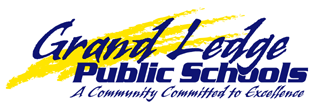 Dr. Brian Metcalf / Superintendent of SchoolsSchool Annual Education Report (AER) Cover LetterMarch 10, 2017	Dear Parents and Community Members:We are pleased to present you with the Annual Education Report (AER) which provides key information on the 2015-16 educational progress for Beagle Elementary School. The AER addresses the complex reporting information required by federal and state laws. The school’s report contains information about student assessment, accountability, and teacher quality. If you have any questions about the AER, please contact Principal Dawn Kennaugh for assistance.The AER is available for you to review electronically by visiting the following web site http://glcomets.net/ourschools/elementary-grades-1---6/beagleelementaryschool/annualeducationreportletter200910/ or you may review a copy in the main office.Beagle Elementary is focused on continual improvement in student achievement.  Our school implemented Positive Behavior Supports (PBS) as a result of a team of teachers participating in Michigan’s Integrated Behavior and Learning Support Initiative (MiBLSi). The focus of MiBLSi is on an integrated approach to behavior and reading improvement.   Through our PBS efforts, we are reducing barriers to learning, such as interruptions and inappropriate behaviors in the classrooms.  We are implementing a new reading program, “Journeys.”  Additionally, this year will be the sixth year of our Everyday Mathematics program in 1st-5th grade.  Our 6th grade is in its second year of implementing the Digits curriculum.  In other content areas, we continue to implement hands-on social studies curriculum and hands-on science. Additional information about our district and school is provided below:PROCESS FOR ASSIGNING PUPILS TO SCHOOLSAll kindergarten students in Grand Ledge Public Schools attend the Neff Early Childhood and Kindergarten Center.  Elementary students in 1st-6th grade attend one of four elementary schools in the district and are assigned an elementary building based upon the attendance area of their primary residence in the district. THE STATUS OF THE 3-5 YEAR SCHOOL IMPROVEMENT PLAN Principal Kennaugh and a team of teachers worked in the 2014-15 school year on the school’s school improvement plan.  Studying data and identifying achievement gaps was a part of this process; the school improvement plan has been revised to include strategies and interventions that will assist staff in raising student achievement.  That plan is revisited and revised yearly.  Our ultimate goal remain the same, however:  improved student achievement.DESCRIPTION OF THE CORE CURRICULUM AND ITS IMPLEMENTATION Information about our core curriculum can be found at the following link:  http://glcomets.net/ourdistrict/administrativedepartments/academicservices/Each K-6 teacher has a grade level curriculum map that details the key concepts, instructional materials, and assessment tasks for each subject in the core curriculum (English/language arts, math, science, social studies).  The maps are written to ensure all students are progressing through the curriculum in a consistent way from classroom to classroom and grade level to grade level.  It is the responsibility of each building administrator to ensure that each teacher implements the curriculum as detailed in the curriculum map.Further, the mathematics and literacy curriculum is aligned with the Standards.  Science and social studies are currently aligned with the Michigan Department of Education Grade Level Content Expectations.  We have also implemented a standards-based report card that is also aligned with the Standards for Literacy and Mathematics.DESCRIPTION OF THE AGGREGATE STUDENT ACHIEVEMENT RESULTS FOR THE DIBELS ASSESSMENTThe DIBELS (Dynamic Indicators of Basic Early Literacy Skills) assessment shows an improvement since Beagle Elementary was formed.  See the chart below for the specific data. Percentage of Students at Benchmark on DIBELS*excludes 6th grade, as they did not participate in DIBELSPARENT TEACHER CONFERENCE ATTENDANCE DATAPercentage of Students Whose Parents Attended ConferencesI believe the Annual Report for Beagle Elementary School demonstrates that we are doing very well in providing an outstanding academic learning environment for children. We will continue to strive as a staff to improve. Our district’s goal of becoming “one of the best school districts in the nation” will motivate us toward higher and higher levels of excellence. Our School Improvement Goals will continue to focus on areas that reflect student academic needs. We will continue to work to provide the very best school for your child.Sincerely, Dawn KennaughDawn Kennaugh, PrincipalFall2012Spring 2013Fall2013Spring2014Fall 2014Spring2015Fall 2015*Spring 2016*7073737372807780GradeFall2012Spring 2013Fall 2013Spring2014Fall 2014Spring 2015Fall 2015Spring 20161st93949286989486912nd95929691968195873rd94809283908586844th95929383938992925th95859380927588856th9173937886779271TOTAL566/60793%512/60385%531/56994%486/59082%534/58292%474/55386%	474/53289%459/54085%